Publicado en   el 12/06/2014 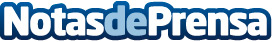 España aportará 250.000 euros a la creación de un Registro Global de Buques PesquerosDatos de contacto:Nota de prensa publicada en: https://www.notasdeprensa.es/espana-aportara-250-000-euros-a-la-creacion-de Categorias: Industria Alimentaria Sector Marítimo http://www.notasdeprensa.es